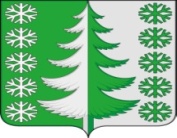 Ханты-Мансийский автономный округ – ЮграХанты-Мансийский районМУНИЦИПАЛЬНОЕ ОБРАЗОВАНИЕСЕЛЬСКОЕ ПОСЕЛЕНИЕ ВЫКАТНОЙАДМИНИСТРАЦИЯ СЕЛЬСКОГО ПОСЕЛЕНИЯ ПОСТАНОВЛЕНИЕот 04.06.2018                                                                                                   №25п. ВыкатнойО внесении изменений в постановление администрации сельского поселения Выкатной от 06.12.2017  №60.»«Об установлении нормативов накопления твердых коммунальных отходов на территории сельского поселения Выкатной» Для приведения нормативного правового акта в соответствии с действующим законодательством:1. Внести  в приложение к постановлению администрации сельского поселения Выкатной от 06.12.2017  №60  «Об установлении нормативов накопления твердых коммунальных отходов на территории сельского поселения Выкатной» следующее изменение:Строки 9.1 , 9.2 таблицы изложить в новой редакции:«»2. Постановление опубликовать (обнародовать) в установленном порядке и разместить на официальном сайте Ханты-Мансийского района, в разделе Сельские поселения подраздел СП Выкатной.3. Настоящее постановление вступает в силу с момента его официального опубликования (обнародования).4. Контроль за выполнением постановления оставляю за собой.Глава сельского поселения Выкатной                                                                  Н.Г.Щепёткин9.1многоквартирные дома1 проживающий163,080,159.2индивидуальные жилые дома1 проживающий155,5720,15